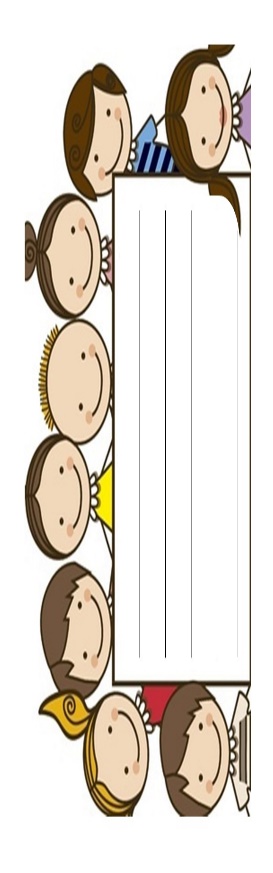 الاهداف:  في نهاية النشاط يكون الطفل قادرا على:يردد الآية الدالة على الوحدة.يعرف معنى مفهوم العائلة.يذكر أسماء أفراد عائلته المواد والأدوات والأجهزة اللازمة:صور لأفراد العائلة        بطاقة الحرف (   ت   )              عرض النشاط (5/د)تقوم المعلمة بألقاء التحية والسؤال عن الأحوال مع ذكر الأسئلة الدينية ثم تسجيل اليوم والشهر والسنة الهجرية ثم تسجيل الحضور والغياب ثم السؤال عن أحوال الطقسعرض النشاط (15/د)أسألهم ماذا تغير في الفصل ؟وماذا نرى حولنا  من اشياء وصور وأشكال ثم أ سألهم أين نسكن ماهي اسم مدينتنا   ؟؟ أخبرهم أن الحديث اليوم سيكون عن وحدة ا جديدة وهي وحدة العائلة وتطرح عليهم بعض الأسئلة لتساعدهم  على التفكير.... ثم  تلاوة آية الوحدة ،والسورة الخاصة بالوحدة .حورا مع الأطفال حول الأشخاص الذين يسكنون معه في المنزل. تسمية أفراد عائلة الطفل . التحدث عن اختلاف عائلات الأطفال من حيث العدد . عرض رسم بياني ليتعرف الطفل على عدد أفراد عائلته.العائلة هي مجموعة من الناس تعيش معاً في مسكن واحد .تنظم المعلمة محادثة حول مفهوم العائلة فتسأل كل طفل عن الأشخاص الذين يسكن معهم .	تعرض المعلمة لوحة مصورة كبيرة لعائلة متجمعة في مجلس.	عرض دمى لأفراد العائلة .القراءة  والكتابة  في الحلقةالتعرف على الحرف تكتابته ومدلولاتهاعرض على الأطفال أشياء تدل الحرف  ثم اطلب منهم نطق الحرف  ثم أوضح لهم كيفية كتابة الحرف  ثم اطلب منهم كتابة الحرف على السبورة ثم على الأرض ثم اعرض عليهم التمرين الإدراكي واشرحه لهم كفارة المجلس  ثم الاستعداد للخروج للعب                نمادج من الاسئلة:1ـ س1/ ما أسم  وحدتنا؟س2/ مما تتكون العائلة ؟س3/ اذكر اسماء افراد عائلتك ؟س4/من الذي أوجد العائلة ؟س5/أين تسكن أنت وعائلتك يا محمد ؟ س6/ هل يستطيع الإنسان أن يعيش بدون عائلة ؟ ولماذا ؟التأكد من تحقق الهدف (3/د) تحقق الهدف بتعرف الطفل على الوحدة الجديدة وعلى مفهوم العائلةكيفية الأنتقال إلى النشاط اللاحق : (2/د) أشكر الاطفال على تجاوبهم ثم كفارة المجلس وثم اطلب منهم التوجه بهدوء للعب مع الالتزام بالقوانين لو أعدت النشاط مرة أخرى ماهي التعديلات التي تريد تطبيقها :التقييم/المعلمة/   الأطفال/  الأدوات/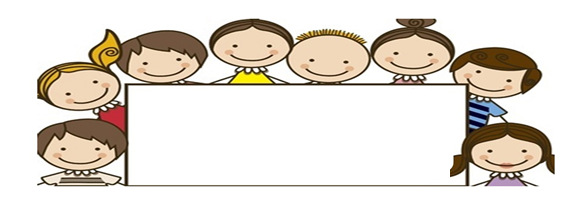 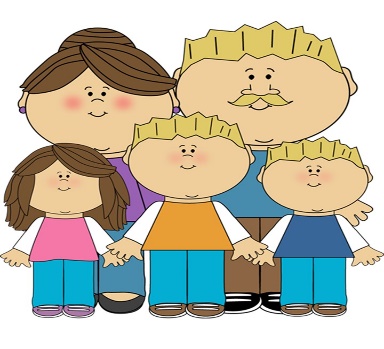 الاهداف:  في نهاية النشاط يكون الطفل قادرا على:إن يتحدث الأطفال مع المعلمة عن لوحة إعلان الوحدة التي أعدوها في الركن الفني ويختارون لهااسمآ ان يتحدث عن أهمية الصداقة يردد سورة الفاتحة  المواد والأدوات والأجهزة اللازمة:1 ـ   المعلمة    2 ـ الاطفال    3-دمى لأفراد العائلة وصف النشاط وخطوات عرضه ويتضمن الاسئلة المفتوحة والمثيرة للتفكير:يردد الطفل الآية الدالة والسورة.يتحدث الاطفال عن انجازاتهم في الاركان .يسمي لوحة الاعلان التي اعدها في ركن التعبير الفني وتكتب المعلمة العنوان بقلم علي ورقه وتعلقها علي اللوحة.تنشد المعلمة مع الاطفال نشيد (يا رب )نشيد ( يار ب )ألفٌ باءٌ يعني أبألفٌ ميمٌ يعني أمألفٌ خاءٌ يعني أخجيمٌ دالٌ يعني جدعينٌ ميمٌ يعني عمفأحفظ أسرتنا ياربنمادج من الاسئلة:1ـ ماإسم الوحدة ؟ وكم مدتها؟2ـ ماهو العمل الذي شاركت بة في الركن الفني ؟2ـمن يردد لي سورة الناس ؟3ـ من هم أافراد العائلة  يا......؟ما اسم أنشودة اليوم؟س5 /من ما تتكون عائلتك يا ...  ؟س6 هل أعجبتكم  الانشودة ؟لماذا؟لو أعدت النشاط مرة أخرى ماهي التعديلات التي تريد تطبيقها :التقييم/المعلمة/   الأطفال/   الأدوات/الاهداف:  في نهاية النشاط يكون الطفل قادرا على:أن يتلو الطفل السورة الكريمة خلف المعلمة  أثناء تقديم النشاط  .أن يذكر الطفل أفراد عائلته أثناء تقديم النشاط .المواد والأدوات والأجهزة اللازمة:بطاقات مصورة لتزايد أفراد العائلة - بطاقة الحرف المطلوب تعلمه –عرض لحركات الحرف عرض النشاط (5/د)تقوم المعلمة بألقاء التحية والسؤال عن الأحوال مع ذكر الأسئلة الدينية ثم تسجيل اليوم والشهر والسنة الهجرية ثم تسجيل الحضور والغياب ثم السؤال عن أحوال الطقسعرض النشاط (15/د)نقوم بتريد السورة الخاصة بالوحدة  مع ترديد دعاء الخاص بالوحدة  )ثم  ترديد الحديث قال الرسول  ((عن أبي هريرة رضي الله عنه قال جاء رجل إلى رسول الله صلى الله عليه وسلم فقال يا رسول الله من أحق الناس بحسن صحابتي قال أمك قال ثم من قال ثم أمك قال ثم من قال ثم أمك قال ثم من قال ثم أبوك)))  مع ترديد الآية الدالة على الوحدة وهي قوله تعالى )) ( المال والبنون زينة الحياة الدنيا ))) ثم أسألهم أين نسكن ماهي اسم مدينتنا   ؟ من يسكن معك في المنزل  أخبرهم أن الحديث اليوم سيكون عن أسم العائلة وتطرح عليهم بعض الأسئلة لتساعدهم  على التفكير.... ثم  تلاوة آية الوحدة ،والسورة الخاصة بالوحدة .عرض الهدف _ أعرض على الأطفال صورة عائلة وأسألهم. ماذا نسمي هؤلاء ؟_ أطلب من الأطفال كل طفل بدوره أن يتحدث عن عائلته مع عرض الصور؟_ هل تحب عائلتك ؟ ولماذا سمي أفراد عائلتك ؟ _هل العوائل مختلفة أم متشابهة ؟ من الذي خلق الأولاد والبنات ؟ اخبر الأطفال بأن لكل عائلة اسم خاص بها وأذكر لهم اسم عائلتي ثم اسم عائلة كل طفل ؟	التحدث مع الأطفال عن مفهوم اسم  العائلة انه لكل طفل اسم عائلة خاص به وان العائلة تنقسم إلى من عدد من الأفراد وأن هناك أفراد ذات مجموعات صغيرة وأفراد ذات مجموعات كبيرة وأن العائلة تبدأ بالأم والأب والطفل والطفلان والثلاثة وغيرهااعرض على الأطفال أشياء تدل على عدد اليوم ثم اطلب منهم عدها ثم أوضح لهم كيفية كتابة العدد ثم اطلب منهم كتابة العدد على السبورة ثم على الأرض ثم اعرض عليهم التمرين الإدراكي واشرحه لهم ثم أضعه في ركن القراءة والكتابة لتنفيذه في الاركان-. - اطلب من الأطفال وضع الأدوات في ركن الاكتشاف  ثم كفارة المجلس  ثم الاستعداد للخروج للعب                نمادج من الاسئلة:/ ما أسم  وحدتنا؟س2/ مما تتكون العائلة ؟س3/ اذكر اسماء افراد عائلتك ؟س4/ هل تحمل العائلة اسم خاص بها  يا 000؟س5 / أذكر اسمك واسم عائلتك يا 000 ؟س6 / أين نضع الصور  يا 000 ؟؟التأكد من تحقق الهدف (3/د) أترك الفرصة الأطفال للحديث والمناقشة عن موضوع الحلقة  وعمل التمرين الإدراكي ثم اخبرهم بأنهاء الحلقةكيفية الأنتقال إلى النشاط اللاحق : (2/د) أشكر الاطفال على تجاوبهم ثم كفارة المجلس وثم اطلب منهم التوجه بهدوء للعب مع الالتزام بالقوانين لو أعدت النشاط مرة أخرى ماهي التعديلات التي تريد تطبيقها :التقييم/المعلمة/   الأطفال/   الأدوات/الاهداف:  في نهاية النشاط يكون الطفل قادرا على:إن يتحدث الأطفال مع المعلمة عن عملة  الذي  اعددته في الاركان  في نهاية النشاط يكون الطفل قادراً على   أن يمارس اللعبة مع مجموعته المواد والأدوات والأجهزة اللازمة:1 ـ   المعلمة    2 ـ الاطفال    3: المحمول وصف النشاط وخطوات عرضه ويتضمن الاسئلة المفتوحة والمثيرة للتفكير:بعد جلوس الأطفال بشكل حلقة ، ألقي السلام عليهم ، ثم نبدأ جميعاً بذكر الله تعالى والتوكل عليه سبحانه ، ثم أذكر لهم أنشطة اللقاء الأخير ، ثم اطلب منهم المشاركة في الحديث حول الأعمال التي قاموا بها خلال اليوم وكذلك عن خبراتهم في العمل الحر في الأركان .- أقترح عليهم_ لعبة ( من أنا ) أشرح اللعبة للأطفال والهدف منها ._ أطبق اللعبة مع الأطفال حيث أصف أحد أفراد العائلة وأسألهم عن اسمه وهكذا أمثله حملتني في بطنها ثم ولدتني وأرضعتني في صغري تخاف عليه وتسهر بجانبي من هي ؟_ يشاركني اللعب في البيت وينام معي في الغرفة من هو؟- أطلب من كل طفل وصف شعوره اتجاه والده ، كما أحثهم على طاعته واحترامه .- أذكرهم بأنشطة اليوم التالي.نمادج من الاسئلة:1ـ ماإسم الوحدة ؟ وكم مدتها؟2ـ ماهو العمل الذي شاركت بة في الركن الفني ؟2ـمن يردد لي سورة الناس؟3ـ من هم افراد عائلتك  يا......؟4ـ حملتني في بطنها ثم ولدتني وأرضعتني في صغري تخاف عليه وتسهر بجانبي من هي ؟5ـ يشاركني اللعب في البيت وينام معي في الغرفة من هو ؟6- لماذا نحب ماما يا 000؟7- / هل أعجبتكم اللعبة يا000؟لو أعدت النشاط مرة أخرى ماهي التعديلات التي تريد تطبيقها :التقييم/المعلمة/   الأطفال/   الأدوات/الاهداف:  في نهاية النشاط يكون الطفل قادرا على:أن يردد الآية الدالة  _صوره لشجرة عائلة الرسول 		المواد والأدوات والأجهزة اللازمة:الأطفال ـ المعلمة  - بطاقة لأسماء عائلة الرسول عرض النشاط (5/د)تقوم المعلمة بألقاء التحية والسؤال عن الأحوال مع ذكر الأسئلة الدينية ثم تسجيل اليوم والشهر والسنة الهجرية ثم تسجيل الحضور والغياب ثم السؤال عن أحوال الطقسعرض النشاط (15/د)نقوم بتريد السورة الخاصة بالوحدة  مع ترديد دعاء الخاص بالوحدة  )ثم  ترديد الحديث قال الرسول  ((عن أبي هريرة رضي الله عنه قال جاء رجل إلى رسول الله صلى الله عليه وسلم فقال يا رسول الله من أحق الناس بحسن صحابتي قال أمك قال ثم من قال ثم أمك قال ثم من قال ثم أمك قال ثم من قال ثم أبوك)))  مع ترديد الآية الدالة على الوحدة وهي قوله تعالى )) ( المال والبنون زينة الحياة الدنيا ))) ثم  التحدث مع الأطفال عن  عائلة رسول الله   والتحدث عن نشأة الرسول وعدد أفراده ثم ترك الحرية للأ طفال للتحدث وذكر أفراد عائلة رسول الله وعرض شجرة عائلة الرسول وذكر زوجات الرسول وهم (خديجة ـ ماريه) وأولاده فاطمة رقية زينب أم كلثوم القاسم عبد الله إبراهيم- اطلب من الأطفال وضع الأدوات في ركن الأكتشاف  ثم كفارة المجلس  ثم الاستعداد للخروج للعب                نمادج من الاسئلة:س1/ ما أسم  وحدتنا؟س2/ مع من تسكن في المنزل يا ....... ؟س3/ ما أسم عائلتك يا محمد يا...؟س4/ / ما اسم والد الرسول يا000 ؟س5  سمي بنات واولاد الرسول صلى الله علية وسلم يا 000؟س7/ ما أهمية شجرة العائلة يا000؟التأكد من تحقق الهدف (3/د) أترك الفرصة الأطفال للحديث والمناقشة عن موضوع الحلقة  وعمل التمرين الإدراكي ثم اخبرهم بأنهاء الحلقة والاستعداد للخروج للعب في الخارجكيفية الانتقال إلى النشاط اللاحق : (2/د) أشكر الاطفال على تجاوبهم ثم كفارة المجلس وثم اطلب منهم التوجه بهدوء للعب مع الالتزام بالقوانين لو أعدت النشاط مرة أخرى ماهي التعديلات التي تريد تطبيقها :التقييم/المعلمة/   الأطفال/   الأدوات/الاهداف:  في نهاية النشاط يكون الطفل قادرا على: في نهاية النشاط يكون الطفل قادراً على  يرد كلمات الانشودة مع مجموعتهالمواد والأدوات والأجهزة اللازمة:1 ـ   المعلمة    2 ـ الاطفال    3: كلمات الانشودة وصف النشاط وخطوات عرضه ويتضمن الاسئلة المفتوحة والمثيرة للتفكير:بعد جلوس الأطفال بشكل حلقة ، ألقي السلام عليهم ، ثم نبدأ جميعاً بذكر الله تعالى والتوكل عليه سبحانه ، ثم أذكر لهم أنشطة اللقاء الأخير ، ثم اطلب منهم المشاركة في الحديث حول الأعمال التي قاموا بها خلال اليوم وكذلك عن خبراتهم في العمل الحر في الأركان ._  يردد الطفل الآية الدالة والسورة.يتحدث الاطفال عن انجازاتهم في الاركان .ترديد أنشودة محمد نبينا بطريقة مشوقه للأطفالمحمد نبينا أمه آمنهأبوه عبدالله مات ولم يراهأبوطالب عمه كان بيدافع عنهوالسيدة حليمه مرضعة نبيناوالسيدة خديجه زوجته الأمينةولد في مكة ومات في المدينةصلى الله على محمدصلى الله عليه وسلم- ثم أذكرهم بأنشطة اليوم التالي.نمادج من الاسئلة:1 ـ ما اسم الوحدة وكم مدتها؟                                          2ـ ماهو العمل الدى شاركته  فيه  فى الركن الفني  ؟3: من يردد لي كلمات الأنشودة ؟ 4: من قدتنا في الحياة ؟5: ما اسم ابي النبي صلى الله عليه وسلم ؟ لو أعدت النشاط مرة أخرى ماهي التعديلات التي تريد تطبيقها :التقييم/المعلمة/   الأطفال/   الأدوات/الاهداف:  في نهاية النشاط يكون الطفل قادرا على:أن يكون الطفل قادراً على يذكر مراحل نمو الانسان .المواد والأدوات والأجهزة اللازمة:الأطفال ـ المعلمة ـ ـ صور عن مراحل نمو الانسان ـ  الجهاز الكمبيوترعرض النشاط (5/د)تقوم المعلمة بالقاء التحية والسؤال عن الأحوال مع ذكر الأسئلة الدينية ثم تسجيل اليوم والشهر والسنة الهجرية ثم تسجيل الحضور والغياب ثم السؤال عن أحوال الطقسعرض النشاط (15/د)نقوم بتريد السورة الخاصة بالوحدة  مع ترديد دعاء الخاص بالوحدة  )ثم  ترديد الحديث قال الرسول  ((عن أبي هريرة رضي الله عنه قال جاء رجل إلى رسول الله صلى الله عليه وسلم فقال يا رسول الله من أحق الناس بحسن صحابتي قال أمك قال ثم من قال ثم أمك قال ثم من قال ثم أمك قال ثم من قال ثم أبوك)))  مع ترديد الآية الدالة على الوحدة وهي قوله تعالى )) ( المال والبنون زينة الحياة الدنيا ))) ثم أسألهم مع من تسكن في المنزل يا ....؟ من لديه أخوه وأخوات ؟ وكم عددهم ؟أخبرهم أن الحديث اليوم سيكون مراحل نمو الانسان ..وتطرح عليهم بعض الأسئلة لتساعدهم  على التفكير.... ثم  تلاوة آية الوحدة ،والسورة الخاصة بالوحدة .عرض الهدف أتحدث عن مراحل نمو الانسان	ثم التحدث مع الأطفال عن مراحل نمو الجنين في رحم أمه ثم التحدث عن أنواع أطعمة الرضيع وذكر اسم كل نوع وذكر أطعمة لا يستطيع الرضيع تناولها وذكر السبب للأطفال التحدث مع الأطفال عن أدواة الرضيع وتسميتها والتحدث عن كيفية التعامل مع الرضيع ويذكرالأطفال كلرضيع في عائلته.اعرض على الأطفال أشياء تدل على عدد اليوم ثم اطلب منهم عدها ثم أوضح لهم كيفية كتابة العدد ثم اطلب منهم كتابة العدد على السبورة ثم على الأرض ثم اعرض عليهم التمرين الإدراكي واشرحه لهم ثم أضعه في ركن القراءة والكتابة لتنفيذه في الاركان-. - اطلب من الأطفال وضع الأدوات في ركن الأكتشاف  ثم كفارة المجلس  ثم الاستعداد للخروج للعب                نمادج من الاسئلة:س1/ ما أسم  وحدتنا؟س2/ من عنده أخوه وأخوات غيره في المنزل؟س3/ ماهي مراحل نمو الانسان ...؟س4/ماهي الأطعمة التي تطعمها ماما لطفل الصغير يا 000 ؟س5 / كيف تعامل أخوك الرضيع يا 000 ؟س6 / من منكم لديه اخ رضيع في المنزل ؟التأكد من تحقق الهدف (3/د) أترك الفرصة الأطفال للحديث والمناقشة عن موضوع الحلقة  وعمل التمرين الإدراكي ثم اخبرهم بأنهاء الحلقة والاستعداد للخروج للعب في الخارج كيفية الأنتقال إلى النشاط اللاحق : (2/د) أشكر الاطفال على تجاوبهم ثم كفارة المجلس وثم اطلب منهم التوجه بهدوء للعب مع الالتزام بالقوانين لو أعدت النشاط مرة أخرى ماهي التعديلات التي تريد تطبيقها :التقييم/المعلمة/   الأطفال/   الأدوات/الاهداف:  في نهاية النشاط يكون الطفل قادرا على:إن يتحدث الأطفال مع المعلمة عن عملة الذي اعدة في الاركان  ان يتحدث عن أهمية الصداقة يردد كلمات الانشودة مع اصدقائه المواد والأدوات والأجهزة اللازمة:1 ـ   المعلمة    2 ـ الاطفال    3: المحمول 4: صور وصف النشاط وخطوات عرضه ويتضمن الاسئلة المفتوحة والمثيرة للتفكير:بعد جلوس الأطفال بشكل حلقة ، ألقي السلام عليهم ، ثم نبدأ جميعاً بذكر الله تعالى والتوكل عليه سبحانه ، ثم أذكر لهم أنشطة اللقاء الأخير .اطلب منهم المشاركة في الحديث حول الأعمال التي قاموا  بها خلال اليوم- اقترح عليهم تقديم انشودة اخي الصغيرثم  سؤال الأطفال عن مشاعرهم حول الانشودة- أذكرهم بأنشطة اليوم التالي.أخي كعصفور صغير          يدور حولي بسرورواذا بكى لاعبته            بلعبتي فبتهجاينام في سريره                منشرحا باسمانمادج من الاسئلة:1 ـ س1: ما أسم وحدتنا ؟س2: ماذا عملتم اليوم في الأركان؟س3  من لديه أخ صغيره في المنزل؟س4/ هل لديك أخ صغير يا 000؟س5 / ما واجبك نحو أخوك الأكبر يا 000؟س6 / هل أعجبتك الانشودة يا... ؟لو أعدت النشاط مرة أخرى ماهي التعديلات التي تريد تطبيقها :التقييم/المعلمة/   الأطفال/   الأدوات/الاهداف:  في نهاية النشاط يكون الطفل قادرا على:أن يكون الطفل قادراً على أن  يستنتج أن الدين الإسلامي حث على آداب التعامل مع أفراد العائلة .المواد والأدوات والأجهزة اللازمة:الأطفال ـ المعلمة ـ صور عن اافراد العائلةـ الجهاز الكمبيوترعرض النشاط (5/د)تقوم المعلمة بألقاء التحية والسؤال عن الأحوال مع ذكر الأسئلة الدينية ثم تسجيل اليوم والشهر والسنة الهجرية ثم تسجيل الحضور والغياب ثم السؤال عن أحوال الطقسعرض النشاط (15/د)نقوم بتريد السورة الخاصة بالوحدة  مع ترديد دعاء الخاص بالوحدة  )ثم  ترديد الحديث قال الرسول  ((عن أبي هريرة رضي الله عنه قال جاء رجل إلى رسول الله صلى الله عليه وسلم فقال يا رسول الله من أحق الناس بحسن صحابتي قال أمك قال ثم من قال ثم أمك قال ثم من قال ثم أمك قال ثم من قال ثم أبوك)))  مع ترديد الآية الدالة على الوحدة وهي قوله تعالى )) ( المال والبنون زينة الحياة الدنيا ))) ثم أسألهم من تحب يا  ....؟ كيف نساعدهم ؟ ؟أخبرهم أن الحديث اليوم سيكون عن  آداب التعامل مع أفراد العائلة ..وتطرح عليهم بعض الأسئلة لتساعدهم  على التفكير.... ثم  تلاوة آية الوحدة ،والسورة الخاصة بالوحدة .عرض الهدف أوضح للطفل آداب تعامل أفراد العائلة مع بعضهم مع ذكر بعض الآيات والأحاديث التي تحث على ذلك ؟بماذا أمرنا الله سبحانه وتعالى كيف نطيع والدينا ؟أعرض على الأطفال صور توضح بعض أدوات التعامل مع أفراد العائلة وأسألهم حولها ماذا يفعل الأولاد في الصورة ؟ هل تحب مساعدة الأب والأم ؟ولماذا ؟كيف تتحدث مع الأكبر منك سناً؟ بماذا تشعر وأنت تساعد جدك أو جدتك ؟لو أردت شيئاً من العاملة المنزلية ( الشغالة ) أو السائق كيف تطلبه؟ لماذا تعامل العاملين في المنزل كأفراد العائلة ؟اعرض على الأطفال أشياء تدل على عدد اليوم ثم اطلب منهم عدها ثم أوضح لهم كيفية كتابة العدد ثم اطلب منهم كتابة العدد على السبورة ثم على الأرض ثم اعرض عليهم التمرين الإدراكي واشرحه لهم ثم أضعه في ركن القراءة والكتابة لتنفيذه في الاركان-. - اطلب من الأطفال وضع الأدوات في ركن الأكتشاف  ثم كفارة المجلس  ثم الاستعداد للخروج للعب                نمادج من الاسئلة:س1/ ما أسم  وحدتنا؟س2/ عن ماذا كان حديثنا اليوم؟س3/ كيف تتعامل مع أخيك الصغير ...؟س4 / من الذي أمرنا برحمة الوالدين ؟وما واجبنا اتجاه الله سبحانه ؟س5/ أذكر بعض آداب التعامل مع أفراد العائلة ؟س6 / ما واجبك تجاه أخيك الكبير ؟التأكد من تحقق الهدف (3/د) أترك الفرصة الأطفال للحديث والمناقشة عن موضوع الحلقة  وعمل التمرين الإدراكي ثم اخبرهم بأنهاء الحلقة والاستعداد للخروج للعب في الخارجكيفية الأنتقال إلى النشاط اللاحق : (2/د) أشكر الاطفال على تجاوبهم ثم كفارة المجلس وثم اطلب منهم التوجه بهدوء للعب مع الالتزام بالقوانين لو أعدت النشاط مرة أخرى ماهي التعديلات التي تريد تطبيقها :التقييم/المعلمة/   الأطفال/   الأدوات/الاهداف:  في نهاية النشاط يكون الطفل قادرا على:في نهاية النشاط يكون الطفل قادراً على  يرد كلمات الانشودة مع مجموعته المواد والأدوات والأجهزة اللازمة:1 ـ   المعلمة    2 ـ الاطفال    3: المحمولوصف النشاط وخطوات عرضه ويتضمن الاسئلة المفتوحة والمثيرة للتفكير:أجلس مع أطفالي في حلقة ثم اسلم عليهم واذكرهم باسم نشاطنا اقوم بعرض اعمال الاطفال التي قاموا بها في الأركان  ثم نتحدث عم تحدثنا عنه في الحلقة الصباحية عن الوحدة العائلة وعن ادأب التعامل مع العائلة بالنسبة لهم  ثم اقترح عليهم انشودة امي وابيترديد أنشودة أمي وأبي بطريقة مشوقه للأطفالأمــي وأبي نور حياتي                                              أدعو لهما بالخـيرات           عند دعائي عند صـلاتي                                             أمي وأبي في وجداني           لـهما ذكـر في القـــران                                             أمي وأبي أغلي الناس           نـبـع الحـب والإيـنـاس                                            وهـما تاج فوق الرأس نمادج من الاسئلة:س1: ما أسم وحدتنا ؟س2: ماذا عملتم اليوم في الأركان؟س3  من يحب ماما وبابا ؟س4/ ماذا يفعل لنا بابا  كي  يسعدنا؟س5 / من يساعد ماما في تنظيم البيت ؟س6 / هل أعجبتك الانشودة يا... ؟لو أعدت النشاط مرة أخرى ماهي التعديلات التي تريد تطبيقها :التقييم/المعلمة/   الأطفال/   الأدوات/الاهداف:  في نهاية النشاط يكون الطفل قادرا على:أن يكون الطفل قادراً على أن يذكر دوره في العائلة ويميز الملابس الخاصة به وبعائلتهالمواد والأدوات والأجهزة اللازمة:بطاقات مصوره  ملابس للعائلة +ادوارهمعرض النشاط (5/د)تقوم المعلمة بالقاء التحية والسوال عن الأحوال مع ذكر الأسئلة الدينية ثم تسجيل اليوم والشهر والسنة الهجرية ثم تسجيل الحضور والغياب ثم السؤال عن أحوال الطقسعرض النشاط (15/د)نقوم بتريد السورة الخاصة بالوحدة  مع ترديد دعاء الخاص بالوحدة  )ثم  ترديد الحديث قال الرسول  ((عن أبي هريرة رضي الله عنه قال جاء رجل إلى رسول الله صلى الله عليه وسلم فقال يا رسول الله من أحق الناس بحسن صحابتي قال أمك قال ثم من قال ثم أمك قال ثم من قال ثم أمك قال ثم من قال ثم أبوك)))  مع ترديد الآية الدالة على الوحدة وهي قوله تعالى )) ( المال والبنون زينة الحياة الدنيا ))) ثم أسألهم ماذا ترتدي يا    ....؟ هل تستطيع ارتداء ملابس صديقتك  ؟أخبرهم أن الحديث اليوم سيكون عن   أدوار أفراد العائلة + ملابس العائلة ..وتطرح عليهم بعض الأسئلة لتساعدهم  على التفكير.... ثم  تلاوة آية الوحدة ،والسورة الخاصة بالوحدة .ثم التحدث مع الأطفال عن أدوار أفراد العائلة داخل وخارج المنزل مثل(أم تطهو الطعام ـ جدة تعجن ـ أب يحمل جهاز ـ ابن يساعد أباه ....الخ)ثم نقوم بعرض صور لأدوار أفراد العائلة وأطلب من الأطفال التحدث عن كل دور وربط هذي الأدوار بأدوار أفراد عائلته وعرض صورة لمنزل وأطلب من الأطفال التحدث عن الأدوار خارج وداخل المنزل.  اعرض على الأطفال أشياء تدل على حرف  اليوم ثم اطلب منهم كلمات تبدأ بحرف  ث أوضح لهم كيفية كتابة الحرف  على السبورة ثم على الأرض ثم اعرض عليهم التمرين الإدراكي واشرحه لهم ثم أضعه في ركن القراءة والكتابة لتنفيذه في الاركان-. - اطلب من الأطفال وضع الأدوات في ركن الأكتشاف  ثم كفارة المجلس  ثم الاستعداد للخروج للعب                نمادج من الاسئلة:1ـ س1/ ما أسم  وحدتنا؟س2/ عن ماذا كان حديثنا اليوم؟س3/ ماذا ترتدي  يا .... ...؟س4 / ما هو دورك يا ...... ؟س5/ ما دورك يا.....  ؟س6 / ما شعورك عندما تأدي دورك يا... ؟؟التأكد من تحقق الهدف (3/د) أترك الفرصة الأطفال للحديث والمناقشة عن موضوع الحلقة  وعمل التمرين الإدراكي ثم اخبرهم بأنهاء الحلقة والاستعداد للخروج للعب في الخارجكيفية الأنتقال إلى النشاط اللاحق : (2/د) أشكر الاطفال على تجاوبهم ثم كفارة المجلس وثم اطلب منهم التوجه بهدوء للعب مع الالتزام بالقوانين لو أعدت النشاط مرة أخرى ماهي التعديلات التي تريد تطبيقها :التقييم/المعلمة/   الأطفال/  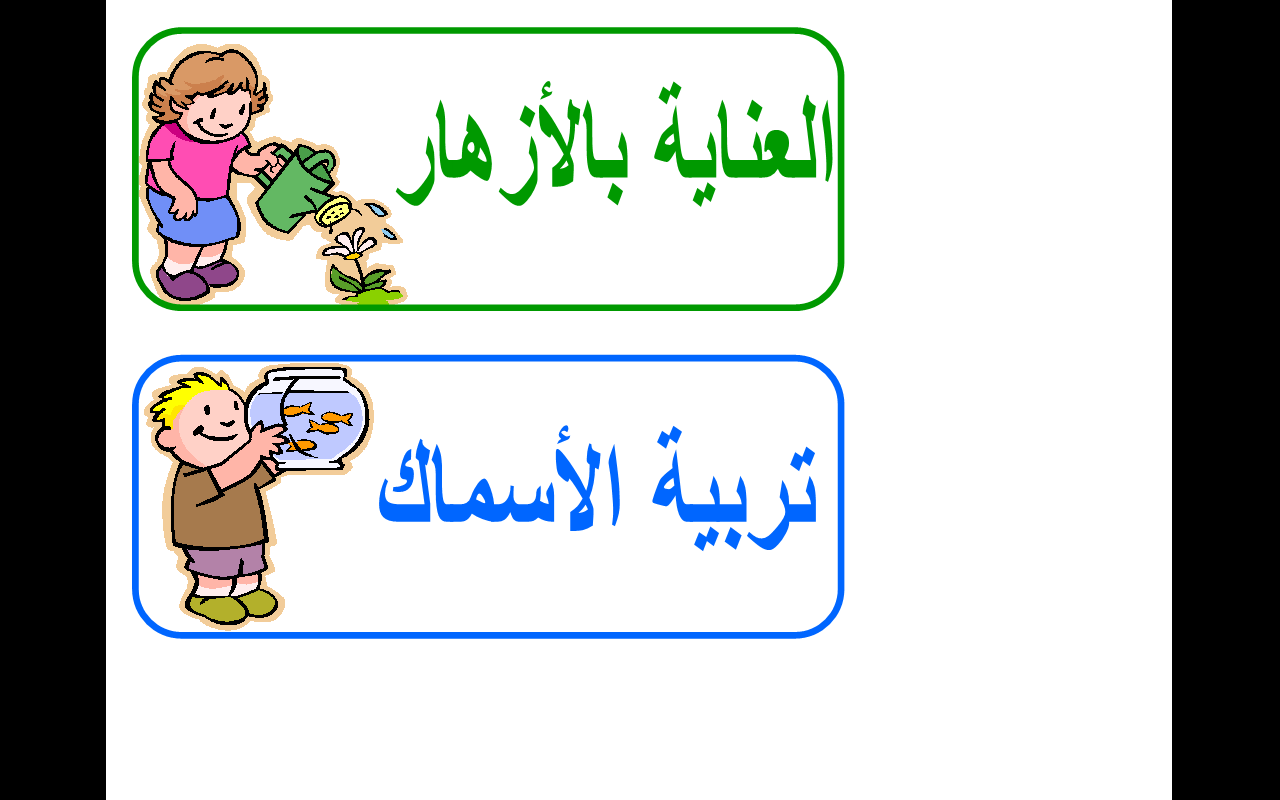  الأدوات/الاهداف:  في نهاية النشاط يكون الطفل قادرا على:في نهاية النشاط يكون الطفل قادراً على  أن يمارس اللعبة مع اصحابهالمواد والأدوات والأجهزة اللازمة:1 ـ   المعلمة    2 ـ الاطفال    وصف النشاط وخطوات عرضه ويتضمن الاسئلة المفتوحة والمثيرة للتفكير:بعد جلوس الأطفال بشكل حلقة ، ألقي السلام عليهم ، ثم نبدأ جميعاً بذكر الله تعالى والتوكل عليه سبحانه ، ثم أذكر لهم أنشطة اللقاء الأخير .اطلب منهم المشاركة في الحديث حول الأعمال التي قاموا  بها خلال اليوم- اقترح عليهم تقديم لعبة  مدا يداك والمسني حيث أشرحها لهم ، ثم تبدأ اللعبة بإدخال الطفل يده داخل الصندوق ويلمس الأداة ويتحسسها ثم يسميها ، وهكذا تستمر اللعبة مع بقية الأطفال ، ثم أحثهم على شكر الله سبحانه وتعالى على نعمة حاسة اللمس الموجودة في الجلد - أذكرهم بأنشطة اليوم التالي.نمادج من الاسئلة:1ـ س1: ما أسم وحدتنا ؟س2: ماذا عملتم اليوم في الأركان؟س3  من أحب اللعبة  ؟س4/ ماذا لمسة يا...؟س5 / صف لنا ما لمسته يا...  ؟س6 / هل أعجبتك اللعبة  يا... ؟لو أعدت النشاط مرة أخرى ماهي التعديلات التي تريد تطبيقها :التقييم/المعلمة/   الأطفال/   الأدوات/الاهداف:  في نهاية النشاط يكون الطفل قادرا على:يردد الآية الدالة على الوحدة.*يذكر ترتيبه في العائلة.يبين عدد أخوته.المواد والأدوات والأجهزة اللازمة:بطاقات لأسماء الطفل – بطاقات ( الأول - الأوسط  -  الأخير )عرض النشاط (5/د)تقوم المعلمة بالقاء التحية والسوال عن الأحوال مع ذكر الأسئلة الدينية ثم تسجيل اليوم والشهر والسنة الهجرية ثم تسجيل الحضور والغياب ثم السؤال عن أحوال الطقسعرض النشاط (15/د)نقوم بتريد السورة الخاصة بالوحدة  مع ترديد دعاء الخاص بالوحدة  )ثم  ترديد الحديث قال الرسول  ((عن أبي هريرة رضي الله عنه قال جاء رجل إلى رسول الله صلى الله عليه وسلم فقال يا رسول الله من أحق الناس بحسن صحابتي قال أمك قال ثم من قال ثم أمك قال ثم من قال ثم أمك قال ثم من قال ثم أبوك)))  مع ترديد الآية الدالة على الوحدة وهي قوله تعالى )) ( المال والبنون زينة الحياة الدنيا ))) ثم اسأل عن أسماء الأطفال واحداً واحداً وأكتبها على بطاقة وأعلقها على صدره . أطرح أسئلة عن ترتيب الطفل بين إخوانه وأدوّنها في بطاقة أخرى ، ( الابن الأول – الابن الأوسط – الابن الأخير ) وأعطيه له .- حوار مع الأطفال عن زملائهم الذين يماثلونهم في الترتيب وعدد إخوانه .- يرفع الطفل بطاقته إذا ذكرت ترتيبه بين إخوته . - يتم وضع الأدوات في الركن الخاص بها .ثم أعرض بطاقة الحرف المطلوب تعلمه بعد التمهيد له بكلمة تبدأ به فيرحبون به ويحيّونه ، ثم أعرض عليهم كلمات تبدأ به ، ثم أطلب منهم ذكر كلمات أخرى تبدأ به ، وأوضح لهم كيفية كتابة الحرف على السبورة ثم اطلب منهم كتابته في الهواء وعلى السجادة وكذلك على السبورة ، ثم اعرض حركات الحرف   اطلب من الأطفال وضع الأدوات في ركن الأكتشاف  ثم كفارة المجلس  ثم الاستعداد للخروج للعب                نمادج من الاسئلة:مع من تسكن  ؟                                 -  من هي عائلتك  ؟ أين تعيش عائلتك  ؟                            - ما هو حجم عائلتك  ؟ كم عدد أفراد عائلتك  ؟                        - اذكر ترتيبك بين إخوتك ؟من الابن الأوسط منكم في عائلته ؟          - مالفرق بين الابن الأول والابن الأوسط ؟ التأكد من تحقق الهدف (3/د) أشكر الأطفال على تجاوبهم ثم كفارة المجلس وثم اطلب منهم التوجه بهدوء للعب مع الالتزام بالقوانينكيفية الأنتقال إلى النشاط اللاحق : (2/د) أشكر الاطفال على تجاوبهم ثم كفارة المجلس وثم اطلب منهم التوجه بهدوء للعب مع الالتزام بالقوانين لو أعدت النشاط مرة أخرى ماهي التعديلات التي تريد تطبيقها :التقييم/المعلمة/   الأطفال/   الأدوات/الاهداف:  في نهاية النشاط يكون الطفل قادرا على:*يذكر ماتحدثناعنه في الحلقة الصباحية.  *يعرض عمله الذي قام به أمام زملائه. *يردد كلمات النشيد ..المواد والأدوات والأجهزة اللازمة:أعمال الأطفال -المعلمة والأطفال – كلمات النشيد   وصف النشاط وخطوات عرضه ويتضمن الاسئلة المفتوحة والمثيرة للتفكير:بعد جلوس الأطفال بشكل حلقة ، ألقي السلام عليهم ، ثم نبدأ جميعاً بذكر الله تعالى والتوكل عليه سبحانه ، ثم أذكر لهم أنشطة اللقاء الأخير ، ثم اطلب منهم المشاركة في الحديث حول الأعمال التي قاموا بها خلال اليوم وكذلك عن خبراتهم في العمل الحر في الأركان .فيتحدث كل طفل عن الصورة التي ألصقها وكيفية لصقها ثم أطلب من أصحابه ذكر رأيهم حول الصورة التي ألصقها صاحبهم ، .- أقترح عليهم تقديم أنشودة ، فأقدم لهم أنشودة ( نشيد اختي الصغيره) بصوت عالٍ وبنغم جميل ، ثم ينشدونها من خلفي ولوحدهم إن أمكنهم حفظها وبالحركات اليدوية المصاحبة لها . واسألهم وأناقشهم حول الأنشودة وأشجعهم على ذلك.أختي صغيرة صغيرهلها ظفيره قصيرةتنام كالفراشةفي مهدها الوثيرتزرع البشاشه في بيتنا الصغيروتبدأ الكلامابنغمة رقيقة- ثم أذكرهم بأنشطة اليوم التالي.نمادج من الاسئلة:1 ـ ما اسم الوحدة وكم مدتها؟                                          2ـ ما هو العمل الدى شاركته  فيه  فى الركن الفني  ؟3: مما تتكون العائلة يا...........؟4-ماهو ترتيبك في العائلة يا....؟*- لو أعدت النشاط مرة أخرى ماهي التعديلات التي تريد تطبيقها :التقييم/المعلمة/   الأطفال/   الأدوات/الاهداف:  في نهاية النشاط يكون الطفل قادرا على:أن يكون الطفل قادراً على أن  يميز بين عائلات الشعوب .     المواد والأدوات والأجهزة اللازمة:الأطفال ـ المعلمة ـ ـ صور ـ ـ الجهاز الكمبيوترعرض النشاط (5/د)تقوم المعلمة بالقاء التحية والسوال عن الأحوال مع ذكر الأسئلة الدينية ثم تسجيل اليوم والشهر والسنة الهجرية ثم تسجيل الحضور والغياب ثم السؤال عن أحوال الطقسعرض النشاط (15/د)نقوم بتريد السورة الخاصة بالوحدة  مع ترديد دعاء الخاص بالوحدة  )ثم  ترديد الحديث قال الرسول  ((عن أبي هريرة رضي الله عنه قال جاء رجل إلى رسول الله صلى الله عليه وسلم فقال يا رسول الله من أحق الناس بحسن صحابتي قال أمك قال ثم من قال ثم أمك قال ثم من قال ثم أمك قال ثم من قال ثم أبوك)))  مع ترديد الآية الدالة على الوحدة وهي قوله تعالى )) ( المال والبنون زينة الحياة الدنيا ))) ثمأسأل الاطفال ماديننا  وما كتابنا ومن هو نبينا  يا ترى هل نحن الوحيدون نعيش في عائلة من مما تتكون ما رائيكم ان نتعرف عليهم اليوم  ؟أخبرهم أن الحديث اليوم سيكون عن    عائلات الشعوب ..وتطرح عليهم بعض الأسئلة لتساعدهم  على التفكير.... ثم  تلاوة آية الوحدة ،والسورة الخاصة بالوحدة .ثم التحدث مع الأطفال وجود عائلات من الشعوب المختلفة وأن لكل شعب عادات وتقاليد ولغة وثياب وطعام مختلف عن الأخر ثم عرض الشريط المرئي للعائلات والشعوب المختلفة ثم الحوار مع الأطفال حول أوجه الشبه والاختلاف بين الشعوب المختلفة.ثم اعرض عليهم التمرين الإدراكي واشرحه لهم ثم أضعه في ركن القراءة والكتابة لتنفيذه في الأركان-. - اطلب من الأطفال وضع الأدوات في ركن الأكتشاف  ثم كفارة المجلس  ثم الاستعداد للخروج للعب                نمادج من الاسئلة:س1/ ما أسم  وحدتنا؟س2/  مما تتكون عائلتك   يا ... ؟س3/ هل لشعوب عائلة مثلنا  يا 000 ؟س4 / ماذا شاهدتم في الشريط  المرئي؟س5 / هل أعجبكم موضوع الحلقة 000 ؟6س6 من خلق لنا العائلات ؟وما واجبنا اتجاهه التأكد من تحقق الهدف (3/د) أترك الفرصة الأطفال للحديث والمناقشة عن موضوع الحلقة  وعمل التمرين الإدراكي ثم اخبرهم بأنهاء الحلقة والاستعداد للخروج للعب في الخارجكيفية الانتقال إلى النشاط اللاحق : (2/د) أشكر الاطفال على تجاوبهم ثم كفارة المجلس وثم اطلب منهم التوجه بهدوء للعب مع الالتزام بالقوانين لو أعدت النشاط مرة أخرى ماهي التعديلات التي تريد تطبيقها :التقييم/المعلمة/   الأطفال/   الأدوات/الاهداف:  في نهاية النشاط يكون الطفل قادرا على:إن يتحدث الأطفال مع المعلمة عن عملة الذي اعدة في الاركان  ان يتحدث عن أهمية الصداقة يسرد قصة الاصدقاء المتعاونون المواد والأدوات والأجهزة اللازمة:1 ـ   المعلمة    2 ـ الاطفال    وصف النشاط وخطوات عرضه ويتضمن الاسئلة المفتوحة والمثيرة للتفكير:بعد جلوس الأطفال بشكل حلقة ، ألقي السلام عليهم ، ثم نبدأ جميعاً بذكر الله تعالى والتوكل عليه سبحانه ، ثم أذكر لهم أنشطة اللقاء الأخير .اطلب منهم المشاركة في الحديث حول الأعمال التي قاموا  بها خلال اليوم- اقترح عليهم تقديم انشودة أروى  وأطلب منهم ترديدها بصوت جميل، - يتم سؤال الأطفال عن مشاعرهم حول الانشودة  ومناقشتهم حولهاأروى فتاة مسلمه         في بيتها منظمةتستيقظ  الصباحا         فتطلب الفلاحاثم تصلي الفجرا        لكي تنام الاجرالكي ترا ابها          وامها تلقاهاتقبل الجميعا              وتظهر الخضوعاوتشكر الإله          لأنه هداها- أذكرهم بأنشطة اليوم التالينمادج من الاسئلة:1 ـ هل أعجبتكم القصة ؟                                          2ـ  من يذكرلي احداث القصة ؟ 3ـ من يذكر لي شخصيات القصة ؟ ؟  لو أعدت النشاط مرة أخرى ماهي التعديلات التي تريد تطبيقها :التقييم/المعلمة/   الأطفال/   الأدوات/الاهداف:  في نهاية النشاط يكون الطفل قادرا على:أن يكون الطفل قادراً على  يصنف الحيوانات التي أمامه إلى حيوانات تلد وحيوانات تبيض .المواد والأدوات والأجهزة اللازمة:الأطفال ـ المعلمة ـ ـ صور ـ ـ الجهاز الكمبيوترعرض النشاط (5/د)تقوم المعلمة بالقاء التحية والسوال عن الأحوال مع ذكر الأسئلة الدينية ثم تسجيل اليوم والشهر والسنة الهجرية ثم تسجيل الحضور والغياب ثم السؤال عن أحوال الطقسعرض النشاط (15/د)نقوم بتريد السورة الخاصة بالوحدة  مع ترديد دعاء الخاص بالوحدة  )ثم  ترديد الحديث قال الرسول  ((عن أبي هريرة رضي الله عنه قال جاء رجل إلى رسول الله صلى الله عليه وسلم فقال يا رسول الله من أحق الناس بحسن صحابتي قال أمك قال ثم من قال ثم أمك قال ثم من قال ثم أمك قال ثم من قال ثم أبوك)))  مع ترديد الآية الدالة على الوحدة وهي قوله تعالى )) ( المال والبنون زينة الحياة الدنيا ))) ثماتحدث مع الاطفال ان لكل منا عائلته وأخبرهم أن الحيوانات ايضا لها عائلة تنتمي اليهاأخبرهم أن الحديث اليوم سيكون عن عوائل الحيوانات ..وتطرح عليهم بعض الأسئلة لتساعدهم  على التفكير.... ثم  تلاوة آية الوحدة ،والسورة الخاصة بالوحدة .للحيوانات عائلة أيضاً فأم الحيوان تلده وأنثى الطير تبيض بيضة ترقد فوقها أو تدفنها في الرمل حتى تفقس ثم ترعى صغارها وتطعمهم وتحميهم حتى يكبروا ويعتمدوا على أنفسهم ._ عرض صور أقفاص بعض الحيوانات .ثم اعرض عليهم التمرين الإدراكي واشرحه لهم ثم أضعه في ركن القراءة والكتابة لتنفيذه في الاركاناطلب من الأطفال وضع الأدوات في ركن الأكتشاف  ثم كفارة المجلس  ثم الاستعداد للخروج للعب                نمادج من الاسئلة:س1/ ما أسم  وحدتنا؟س2/  مما تتكون عائلتك يا ... ؟س3/ / هل للحيوان عائلة يا 000 ؟س4 / كيف تعتني الطيور بصغارها يا 000 ؟س5/ صنف الحيوانات التي أمامك إلى حيوانات تلد وحيوانات تبيض يا 000 ؟س6/ من خلق هذه الحيوانات ؟التأكد من تحقق الهدف (3/د) أترك الفرصة الأطفال للحديث والمناقشة عن موضوع الحلقة  وعمل التمرين الإدراكي ثم اخبرهم بأنهاء الحلقة والاستعداد للخروج للعب في الخارجكيفية الانتقال إلى النشاط اللاحق : (2/د) أشكر الاطفال على تجاوبهم ثم كفارة المجلس وثم اطلب منهم التوجه بهدوء للعب مع الالتزام بالقوانين لو أعدت النشاط مرة أخرى ماهي التعديلات التي تريد تطبيقها :التقييم/المعلمة/   الأطفال/   الأدوات/الاهداف:  في نهاية النشاط يكون الطفل قادرا على:		في نهاية النشاط يكون الطفل قادراً على أن  يمارس اللعبة مع مجموعته المواد والأدوات والأجهزة اللازمة:1 ـ   المعلمة    2 ـ الاطفال    3: المحمول 4: صور وصف النشاط وخطوات عرضه ويتضمن الاسئلة المفتوحة والمثيرة للتفكير:بعد جلوس الأطفال بشكل حلقة ، ألقي السلام عليهم ، ثم نبدأ جميعاً بذكر الله تعالى والتوكل عليه سبحانه ، ثم أذكر لهم أنشطة اللقاء الأخير .اطلب منهم المشاركة في الحديث حول الأعمال التي قاموا  بها خلال اليومعرض قصة  السحلف الشجاع بطريقة مشوقة- أذكرهم بأنشطة اليوم التالي.نمادج من الاسئلة:س1: ما أسم وحدتنا ؟س2: ماذا عملتم اليوم في الأركان؟س3  ماذا أخذنا اليوم في الحلقة ؟س4/ يا ترى لماذا لم تتعرف الدجاجة على البيضة المختلفة يا  000؟س5 / كيف تعاملت الدجاجة   يا 000؟س6 / هل أعجبتك القصة  يا... ؟لو أعدت النشاط مرة أخرى ماهي التعديلات التي تريد تطبيقها :التقييم/المعلمة/   الأطفال/   الأدوات/الاهداف:  في نهاية النشاط يكون الطفل قادرا على:ان يردد السورة الخاصة بالوحدة  أن يردد الآية الدالة  ان يذكر من هم العائلةأن يتحدث عن اهمية  العائلة أن يذكر بعض اداب التعامل مع العائلةأن يتحدث عن الرسول صلى الله عليه وسلم     وعائلتهالمواد والأدوات والأجهزة اللازمة:صور وبطاقات  .عرض النشاط (5/د)تقوم المعلمة بالقاء التحية والسوال عن الأحوال مع ذكر الأسئلة الدينية ثم تسجيل اليوم والشهر والسنة الهجرية ثم تسجيل الحضور والغياب ثم السؤال عن أحوال الطقسعرض النشاط (15/د)نقوم بتريد السورة الخاصة بالوحدة  مع ترديد دعاء الخاص بالوحدة  )ثم  ترديد الحديث قال الرسول  ((عن أبي هريرة رضي الله عنه قال جاء رجل إلى رسول الله صلى الله عليه وسلم فقال يا رسول الله من أحق الناس بحسن صحابتي قال أمك قال ثم من قال ثم أمك قال ثم من قال ثم أمك قال ثم من قال ثم أبوك)))  مع ترديد الآية الدالة على الوحدة وهي قوله تعالى )) ( المال والبنون زينة الحياة الدنيا ))) ثم اتحدث مع الاطفال ان لكل منا عائلته وكل منا يحب عائلته أخبرهم أن اليوم هو نهاية وحدة العائلة  ..وتطرح عليهم بعض الأسئلة لتساعدهم  على التفكيرمراجعة الأنشطة . محادثة مع الأطفال حول الأنشطة والخبرات التي مرت عليهم خلال الوحدة. واتحدث عن المهمة واعرض أعمالهم في المهمة الأدائية .  ثم كفارة المجلس  ثم الاستعداد للخروج للعب                نمادج من الاسئلة:س1/ ما أسم  وحدتنا؟س2/  مما تتكون عائلتك يا ... ؟س3/ / من هم  أقاربك  يا 000 ؟س4 / هل للحيوانات عائلة يا 000 ؟س5/ ماهي آداب التعامل مع العائلة يا 000 ؟س6/ من ما تتكون عائلة الرسول صلى الله عليه وسلم  ؟ التأكد من تحقق الهدف (3/د) تحقق الهدف باسترجاع الطفل معظم ماتعلمه في وحدة العائلةكيفية الأنتقال إلى النشاط اللاحق : (2/د) أشكر الاطفال على تجاوبهم ثم كفارة المجلس وثم اطلب منهم التوجه بهدوء للعب مع الالتزام بالقوانين لو أعدت النشاط مرة أخرى ماهي التعديلات التي تريد تطبيقها :التقييم/المعلمة/   الأطفال/   الأدوات/الاهداف:  في نهاية النشاط يكون الطفل قادرا على:في نهاية النشاط يكون الطفل قادراً على أن  يردد بعض أناشيد الوحدةالمواد والأدوات والأجهزة اللازمة:1 ـ   المعلمة    2 ـ الاطفال    3: المحمول 4: صور وصف النشاط وخطوات عرضه ويتضمن الاسئلة المفتوحة والمثيرة للتفكير:بعد جلوس الأطفال بشكل حلقة ، ألقي السلام عليهم ، ثم نبدأ جميعاً بذكر الله تعالى والتوكل عليه سبحانه ، ثم أذكر لهم أنشطة اللقاء الأخير .اطلب منهم المشاركة في الحديث حول الأعمال التي قاموا  بها خلال اليومتذكيرهم بالأناشيد والألعاب والقصص التي تم تقديمها في الوحدة- أذكرهم بأنشطة اليوم التالي.نمادج من الاسئلة:1 ـ س1: ما أسم وحدتنا ؟س2: ماذا عملتم اليوم في الأركان؟س3  ماذا أخذنا اليوم في الحلقة ؟س4/ ماهي الاناشيد التي أحبتها  يا  000؟س5 / من يحفظ بعض اناشيد الوحده   يا 000؟س6 / ماذا نقول لوحدة العائلة  يا... ؟لو أعدت النشاط مرة أخرى ماهي التعديلات التي تريد تطبيقها :التقييم/المعلمة/   الأطفال/   الأدوات/النشاطالحلقةاليومالأحدالتاريخ15/1/1437هـاسم المعلمة صفية صميلي النشاطالحلقةاليومالأحدالتاريخ15/1/1437هـاسم المعلمة صفية صميلي النشاطاللقاء الاخيراليومالأحدالتاريخ15/1/1437هـاسم المعلمة صفية صميلي النشاطالحلقةاليومالاثنينالتاريخ16/1/1437هـاسم المعلمة النشاطالحلقةاليومالاثنينالتاريخ2/1/1437هـاسم المعلمة النشاطاللقاء الاخيراليومالاثنينالتاريخ2/1/1437هـاسم المعلمة النشاطالحلقةاليومالثلاثاءالتاريخ17/1/1437هـاسم المعلمة صفية صميليالنشاطالحلقةاليومالثلاثاءالتاريخ17/1/1437هـاسم المعلمة صفية صميليالنشاطاللقاء الاخيراليومالثلاثاءالتاريخ17/1/1437هـاسم المعلمة صفية صميليالنشاطالحلقةاليومالاربعاءالتاريخ18/1/1437هـاسم المعلمة النشاطالحلقةاليومالاربعاءالتاريخ18/1/1437هـاسم المعلمة النشاطاللقاء الاخيراليومالاربعاءالتاريخ18/1/1437هـاسم المعلمة النشاطالحلقةاليومالخميسالتاريخ19/1/1437هـاسم المعلمة صفية صميليالنشاطالحلقةاليومالخميسالتاريخ19/1/1437هـاسم المعلمة صفية صميليالنشاطاللقاء الاخيراليومالخميسالتاريخ5/1/1437هـاسم المعلمة صفية صميليالنشاطالحلقةاليومالاحدالتاريخ22/1/1437هـاسم المعلمة صفية صميليالنشاطالحلقةاليومالاحدالتاريخ22/1/1437هـاسم المعلمة صفية صميليالنشاطاللقاء الاخيراليومالاحدالتاريخ8/1/1437هـاسم المعلمة صفية صميليالنشاطالحلقةاليومالاثنينالتاريخ23/1/1437هـاسم المعلمة النشاطالحلقةاليومالاثنينالتاريخ23/1/1437هـاسم المعلمة النشاطاللقاء الاخيراليومالاثنينالتاريخ23/1/1437هـاسم المعلمة النشاطالحلقةاليومالثلاثاءالتاريخ24/1/1437هـاسم المعلمة صفية صميليالنشاطالحلقةاليومالثلاثاءالتاريخ24/1/1437هـاسم المعلمة صفية صميليالنشاطاللقاء الاخيراليومالثلاثاءالتاريخ24/1/1437هـاسم المعلمة صفية صميليالنشاطالحلقةاليومالاربعاءالتاريخ25/1/1437هـاسم المعلمة النشاطالحلقةاليومالاربعاءالتاريخ25/1/1437هـاسم المعلمة النشاطاللقاء الاخيراليومالاربعاءالتاريخ22/1/1437هـاسم المعلمة النشاطالحلقةاليومالخميسالتاريخ26/1/1437هـاسم المعلمة صفية صميليالنشاطالحلقةاليومالخميسالتاريخ12/1/1437هـاسم المعلمة صفية صميليالنشاطالحلقةاليومالخميسالتاريخ26/1/1437هـاسم المعلمة صفية صميليالاركان التعليميةركن الادراكركن المكتبةركن اللعب  الدراميركن الفنركن البناءو الهدمركن الاكتشافالركن المصاحبالأيام ركن الادراكركن المكتبةركن اللعب  الدراميركن الفنركن البناءو الهدمركن الاكتشافالركن المصاحبالاحد /التعرف على الوحدةإضافة أدوات لتنمية العضلات من تنظيم برم وطرق وفك وتركيب-  تحضر المعلمة لوحات وكتب مصورة تتعلق بوحدة العائلةإضافة غرفة الرضيع  بأدواتهاعمل لوحة الاعلان تركز المعلمة في جميعالمستويات على استثمار المواقفإ ضافة شريط الطفل وجهاز الميزانركن الطفل الرضيعيجهز الركن بادواته    الاثنين/تزايدعدد افراد العائلة   يطابق الطفل صورته ببطاقة اسمه.تشجع الاطفال ان يملو عليها قصصا عن العائلة اضافة أدوات  لتادية الأدوار العائليةرسم حر بألوان الفلو ماستر على ورق أبيض+ لصق صور للأفراد العائلةاضافة  لعب مطاطية  تمثل أفراد العائلةا وضع صندوق اللمس )اضافة طاولة وكراسيالثلاثاء /شجرة عائلة  الرسول صلى الله عليه وسلم  تصنيف أدوات يستعملها أفراد العائلةاضافة صور عن العائلة كاليوم السابق  عمل دمية من الأكياس الورقية وضع سيارة شحن المكعباتكالسابق وضع ملابس لرضيعالأربعاء/الرضيع + مراحل النمو .تصنيف بطاقات للأدوات الرضيعوضع دمى اليد العائلة اضافة صحون وملاعق   يستعمل الورق المقوى لعمل مصابيحوضع مجسمات سيارات وقواربفحص أدوات الطفل الرضيع مع غذائه ا أضافة دمية تمثل الطفل الرضيع مع ادوات الطفل الرضيع على طاولة منخفضةالخميس/اداب التعامل مع افراد العائلة   تطابق صورة بصورةبطاقات العدد 1وضع جهاز تسجيل وسماعات ليسجل الاطفال أصواتهم  اضافة مكملات للركن قص صور من مجلات للذكور والإناثوضع قبعات مختلفة مثل قبعة الطباخ  كاليوم السابق وضع مبخرة وأدوات تعطير ليستخدمها الاطفال الاركان التعليميةركن الادراكركن المكتبةركن اللعب  الدراميركن الفنركن البناءو الهدمركن الاكتشافالركن المصاحبالأيام ركن الادراكركن المكتبةركن اللعب  الدراميركن الفنركن البناءو الهدمركن الاكتشافالركن المصاحبالاحد /أدوار أفراد العائلة + ملابس العائلةتصنيف  الوان وملابس بحجام معينةان يستمع لقصة مسجلةالسماح للأطفال بغسل الصحونرسم حر  : وضع مجسم للمنزل ليمثل الحي السكنيإ  فحص ملابس وأقمشة  تشجيع الاطفال على العناية بالرضيع     الاثنين/ترتيب الطفل في العائلة يطابق الطفل صورته ببطاقة اسمه  .وضع لوحة وبرية مع قطع قماش   .اضافة ملابس الجد نظارة عصى حذاءتلصيق خامات مختلفةبناء مكعبات وفق تنسيق معينتجربة يذوب ولا يذوب  إضافة صور لرضيعالثلاثاء /عائلات الشعوب   تسلسل أطوال مختلفة  اضافة صور عن عائلات بعض الشعوبكالسابق المنزل : اضافة مكملات المنزل  دهان + عمل سورا من مصاصات العصيركالسابق المنزل : اضافة مكملات المنزل تجربة يذوب ولا يذوباضافة صحون ملاعق لرضيع الأربعاء/عوائل الحيوانات تصنيف بطاقات لعوائل الحيوانات  وضع صورا لعوائل الحيوانات  اضافة قبعات وقفاز :عمل عش ولصق علية عائلة العصفورلبناء والهدم :كاليوم السابق مع ادخال مكملات حيوانات  اضافة ملابس للبعض الشعوبكاليوم السابق الخميس/م مراجعة ؟توديع الوحدة    يــــــــوم مفــــــتــوحيــــــــوم مفــــــتــوحيــــــــوم مفــــــتــوحيــــــــوم مفــــــتــوحيــــــــوم مفــــــتــوحيــــــــوم مفــــــتــوحيــــــــوم مفــــــتــوح